МБОУ «Ермаковская средняя общеобразовательная школа №2»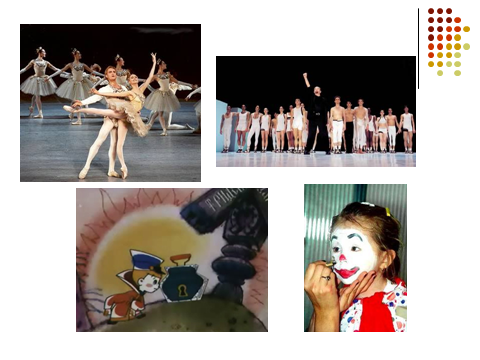 Урок музыки  5 класс по теме «Искусство в нашей жизни»в системе СДОВыполнила Гончаренко Елена Юрьевна,учитель музыкиМБОУ «Ермаковская средняя общеобразовательная школа №2»Ермаковское                                    Урок музыки в 5 классе                        по теме «Искусство в нашей жизни».                      Учитель  музыки: Гончаренко Елена Юрьевна                  Цели урока:             1. Образовательно-развивающая                1.1Применение опорных понятий музыкальное искусство, вокальная музыка, музыкальные жанры.                1.2 Развитие общеучебных умений: определение понятий, деление понятий, обобщение понятий.                1.3 Развитие специальных умений: хоровое исполнительство.                2.Воспитательная: формирование у учащихся диалектико-                   материалистического мировоззрения на основе философских                   категорий:единство-многообразие ,общее-единичное.               Оборудование:                Листы с заданиями, компьютер.               Заявка на оценку:                «5»-19 б и более                «4»-15-18 б.                «3»- 11-14 б.                    -за  активность 1б.                    - за дополнения, возражения -1-2 бПриложение Вариант 1Субтест № 1. ОСВЕДОМЛЕННОСТЬПродолжите предложение, выбрав правильный вариант ответа.Итого: 6 баллов.Субтест № 2. ОПРЕДЕЛЕНИЕ ПОНЯТИЙОтметьте знаком «+» правильное содержание понятия и знаком «–» — неправильное.Итого: 4 балла.Субтест № 3. ДЕЛЕНИЕ ПОНЯТИЙНайдите лишнее понятие и объясните свой выбор.Итого: 3–9 баллов.№ п\пДеятельность учителяВремя\баллыДеятельностьученика1.Орг.моментИсполнение песни «Голубой вагон»Проверка готовности к урокуЗнакомство уч-ся с заявкой на оценку.Выбор экспертов 2 и арбитров 3(по рядам)3мин.Исполнение 1 куплета песни2. Введение в тему урокаМы сегодня с вами поработаем с определениями понятий, делениями, обобщениями понятий по музыкальному искусству.ЗА ПРАВИЛЬНЫЕ ОВЕТЫ ВЫ ПОЛУЧИТЕ БАЛЛЫ, ЗА ДОПОЛНЕНИЯ, ВОЗРАЖЕНИЯ 1-2 Б, ЗА АКТИВНОСТЬ 1 Б3.ФРОНТАЛЬНАЯ РАБОТАНайдите в ваших заданиях субтест №1 и продолжите предложение, выбрав правильный вариант ответа (ОБВЕДИТЕ ЕГО) Индивидуальный опрос,    4мин.Читают заданиеПисьменно выполняют задание, отвечают индивидуальновыставляют баллы 4.Работа с определением понятийПосмотрите на 2 субтест где даны определения понятий. Поставьте знак + в верном ИЛИ – в неверном определении. Но обратите внимание, что в определении должны присутствовать родовой и видовой признаки. Определите их.Индивидуальный опрос, 6 мин.Читают заданиеПисьменно выполняют задание, отвечают индивидуальновыставляют баллы5.Работа с делением понятийФизминутка с исполнением куплета песниТретий субтест просит вас разделить понятия Объяснить свой выбор, чем являются общие понятия, по какому признаку вы отделили лишнее.123 группы готовят выступающих, 456 группы исправляют, дополняют, соглашаются. 10 мин5 мин. Читают заданиеПисьменно выполняют задание, отвечают индивидуально, делятся на 6 групп.ИСПОЛНЯЮТ ПЕСНЮ «Вместе весело шагать»В сложной кооперации (по группам) , отвечают выступающие от группВыставляют баллы 6. Работа с доскойНа доске даны понятия, обобщите их, найдите ближайшее родовое понятие7 минОтвечают устно, Получают дополнительные баллы10.Подведение итога урока.Сосчитайте свои баллы.Арбитры добавляют бал за активность учениковОСТАВШЕСЯ ВРЕМЯ  ПЕСНЯ 5мин.Подсчитывают баллы,1.Песня этоA — синтез искусств;		B — синтез музыки и литературы;			C — синтез живописи и музыки1 б.2.Либретто этоA — музыкальный инструмент;	B — текст музыкального сочинения;		C — музыкальное произведение для голоса.1 б.3.Кантата этоA — вокальная музыка;	B — инструментальная музыка;			C — вокально-инструментальная музыка.1 б.4.«Жаворонок» М. И. Глинки этоA — романс;	B — симфония;			C — кантата.1 б.5.Романс этоA — песня без сопровождения;B — песня для голоса и гитары;			C — песня для голоса с сопровождением.1 б.6.Опера этоA — литературный жанр;     B — вокальный жанр ;			C — изобразительный жанр.1 б.1.Вокальная музыка – музыка предназначенная для исполнения.1 б.2.Песня – исторически сложившаяся разновидность вокальной музыки.1 б.3.Вокализы – песни без слов.1 б.4.Кантата – литературное произведение.1 б.1.A — песняB — операC — симфония1–3 б.2.A — симфонияB — кантатаC — романс1–3 б.3.A — «Гимн Росси» АлександровB — «Вокализ» РахманиновC — «Жаворонок» Глинки1–3 б.